Уважаемые работодатели! 
Приглашаем Вас к сотрудничеству по организации в 2021 году временного трудоустройства несовершеннолетних граждан в возрасте от 14 до 18 лет в свободное от учебы время.

Временные работы для подростков организуются по договорам о совместной деятельности между отделом занятости и работодателем.

С несовершеннолетними участниками временных работ работодатель заключает срочный трудовой договор (до 1 месяца) и выплачивает им заработную плату.

Дополнительно к заработной плате отдел занятости оказывает несовершеннолетним гражданам материальную поддержку (1500 рублей).

Мы рассмотрим все Ваши предложения по организации занятости подростков (с учетом возможного сезонного увеличения объемов работ, очередных оплачиваемых отпусков штатных сотрудников, наличия неквалифицированного труда, организации временных рабочих мест для детей сотрудников Вашей организации и др.). 

Для заключения договора о совместной деятельности Вы можете обратиться в отдел занятости населения Маловишерского района по адресу: г. Малая Вишера, ул.Революции, д.49  Контактный телефон: 8(81660) 33-560.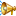 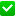 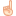 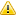 